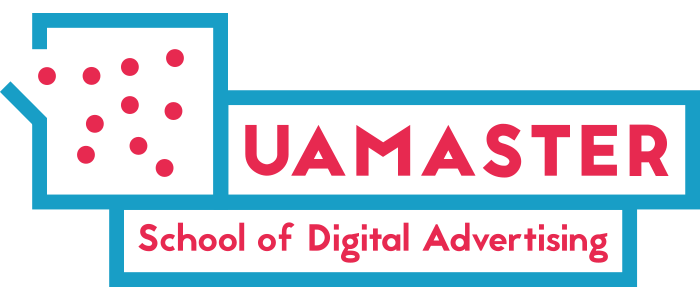 Расписание занятий с 28 мартаКурс «Контекстная реклама»Номер занятияВремяЗанятиеПреподаватель28 мартаПонедельник18:30 – 21:15Задачи интернет-маркетинга, оценка эффективности рекламных кампаний. Реклама в Контекстно-медийной сети Google - теорияЛ. Беглоян,В. Литвиненко30 марта
Среда18:30 – 21:15Создание рекламной кампании в контекстно-медийной сети Google. Поисковая реклама в Google - что это?Л. Беглоян,В. Литвиненко    1 апреляПятница18:30 – 21:15Разработка структуры поисковых кампаний. Прогноз бюджета. Создание первой поисковой рекламной кампании в Google AdsЛ. Беглоян,В. Литвиненко4 апреляПонедельник18:30 – 21:15Добавление объявлений, динамические поисковые объявления. Все доступные виды расширений в Google AdsЛ. Беглоян,В. Литвиненко6 апреляСреда18:30 – 21:15Google Analytics. Связь аккаунтов Google Analytics и Google Ads, импорт конверсийЛ. Беглоян,В. Литвиненко8 апреля Пятница18:30 – 21:15Работа с существующей аудиторией сайта с помощью Google AdsЛ. Беглоян,В. Литвиненко11 апреляПонедельник18:30 – 21:15Занятие по работе с программой Ads Editor Л. Беглоян,В. Литвиненко13 апреля
Среда 
18:30 – 21:15Видеореклама в YouTubeЛ. Беглоян,В. Литвиненко15 апреля
Пятница18:30 – 21:15Google Merchant Center. Запуск торговых кампаний в аккаунте Google Ads Л. Беглоян,В. Литвиненко18 апреляПонедельник18:30 – 21:15Анализ, оптимизация рекламных кампаний в поиске Google Ads. Ускорение рутинных процессов с помощью автоматизацииЛ. Беглоян,В. Литвиненко20 апреляСреда18:30 – 21:15Анализ и оптимизация КМС Google Ads. Работа с Google AnalyticsЛ. Беглоян,В. Литвиненко22 апреля Пятница18:30 – 21:15Таргетированная реклама в Facebook и Instagram. Подготовка к запускуМ. ФедоренкоВ. Литвиненко27 апреляСреда18:30 – 21:15Запуск таргетированной рекламы в Facebook и InstagramМ. ФедоренкоВ. Литвиненко29 апреля
Пятница 
18:30 – 21:15Продолжение запуска рекламных кампаний в Facebook и Instagram. Анализ эффективности рекламных кампаний М. ФедоренкоВ. Литвиненко10 мая
Вторник18:30 – 21:15Финальное тестирование. Подведение итогов. Ответы на вопросы.Л. Беглоян,В. Литвиненко